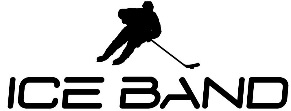 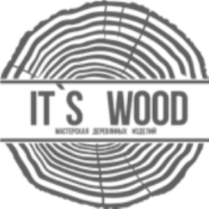 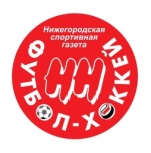 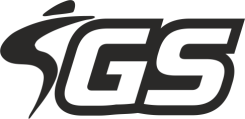 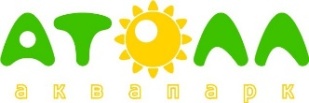 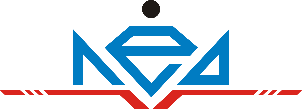     УТВЕРЖДАЮ                                                                              КАЛЕНДАРЬ                  Главный судья соревнований                                                                                                                                                             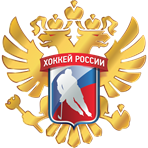                                               игр Регулярного всероссийского турнира            Кирпичникова Е.В.                                                                         по хоккею с шайбой                             «5» сентября 2018 г.                                             среди команд младших юношей 2007 г.р.                                              «Emerald CUP»                                                  с 13 – 16 сентября  2018 г.             Нижегородская область, Ледовая арена «EMERALD ICE»Состав участников:  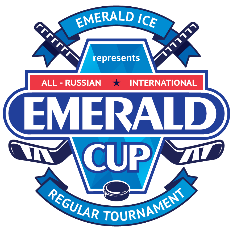              1. Красные Крылья (г. Нижний Новгород)            2. Мотор (г. Заволжье)            3. Ак Буре (г. Казань)                                  4. Торпедо (г. Нижний Новгород)            5. Темп (г. Кулебаки)                                    6. Мордовия (г. Саранск)             7. ХК Бор (г. Бор)            8. Торпедо 2 (г. Нижний Новгород)13 сентября 2018 (четверг)14 сентября 2018 (пятница)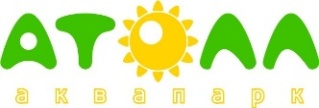 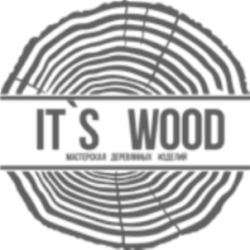                                  15 сентября 2018 (суббота)Команда, указанная в паре первой, играет в майках темного цвета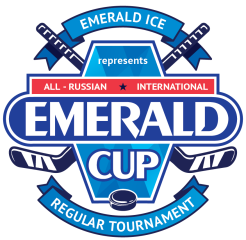 №1Ак Буре - Мордовия08:00 – 09:15№2Мотор - Торпедо 209:30 – 10:45Открытие Турнира    11:00 - 11:15Открытие Турнира    11:00 - 11:15Открытие Турнира    11:00 - 11:15Открытие Турнира    11:00 - 11:15№3Красные Крылья - ХК Бор11:15 – 12:30№4Торпедо - Темп12:45 – 14:00№5Мордовия - Мотор14:30 – 15:45№6Торпедо 2 - Красные Крылья16:00 – 17:15№7Темп - Ак Буре17:30 – 18:45№8ХК Бор - Торпедо19:00 – 20:15№9Темп - Мотор08:00 – 09:15№10Мордовия - Красные Крылья09:30 – 10:45№11ХК Бор - Ак Буре11:00 – 12:15№12Торпедо 2 - Торпедо12:30 – 13:45№13Красные Крылья - Темп14:15 – 15:30№14Мотор - ХК Бор15:45 – 17:00№15Торпедо - Мордовия 17:15 – 18:30№16Ак Буре - Торпедо 218:45 – 20:00№17Торпедо - Красные Крылья08:00 – 09:15№18Ак Буре - Мотор09:30 – 10:45№19Темп - ХК Бор11:00 – 12:15№20Мордовия - Торпедо 212:30 – 13:45№21Красные Крылья - Ак Буре14:15 – 15:30№22Мотор - Торпедо15:45 – 17:00№23Торпедо 2 - Темп17:15 – 18:30№24ХК Бор - Мордовия18:45 – 20:0016 сентября 2018 (воскресенье)16 сентября 2018 (воскресенье)16 сентября 2018 (воскресенье)16 сентября 2018 (воскресенье)№25Торпедо 2 - ХК Бор08:00 – 09:15№26Торпедо - Ак Буре09:30 – 10:45№27Темп - Мордовия11:00 – 12:15№28Красные Крылья - Мотор12:30 – 13:45Закрытие турнира 13:50 - 14:15Закрытие турнира 13:50 - 14:15Закрытие турнира 13:50 - 14:15Закрытие турнира 13:50 - 14:15